	Emmaus 2016-2017 School Calendar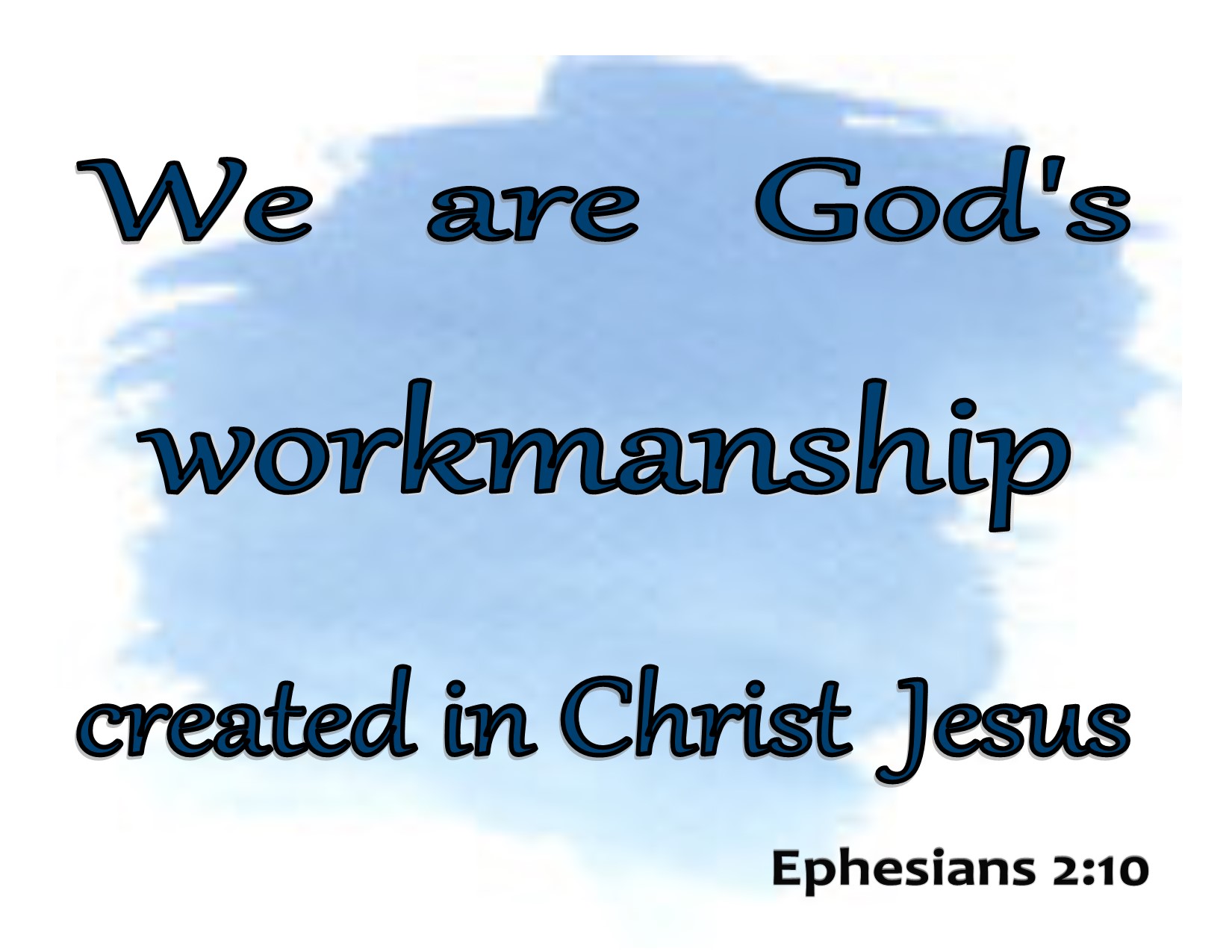 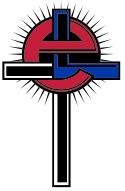 July 2016July 2016July 2016July 2016July 2016July 2016July 2016January 2017January 2017January 2017January 2017January 2017January 2017January 2017SMTWTFSSMTWTFS1-3 – Christmas Vacation1212345674 – Classes Resume34567898910111213149 – Report Cards Issued101112131415161516171819202113 – Half Day of School171819202122232223242526272813-14 – ALA BB Invitational2425262728293029303116 – Civil Rights Day – No School3127-30 – Winter Break – No School     (San Diego BB Tournament)August 2016August 2016August 2016August 2016August 2016August 2016August 2016February 2017February 2017February 2017February 2017February 2017February 2017February 2017SMTWTFS2 – School registration and SMTWTFS4 – B Basketball Jamboree123456    information meeting 6pm123417 – Valley Teachers’ In-Service789101112135 – School cleaning 8am-4pm567891011     No School141516171819206 – School cleaning 8am-Noon1213141516171820 – Presidents’ Day – No School2122232425262710-11 – Meet the teacher nights 1920212223242528293031       5-7pm26272817 – 1st Day of School (half day)September 2016September 2016September 2016September 2016September 2016September 2016September 2016March 2017March 2017March 2017March 2017March 2017March 2017March 2017SMTWTFS5 – Labor Day – No SchoolSMTWTFS2-4 – BCLAL BB Tournament1239 – Grandparents’ Day12343 – International Pancake Day4567891014 – Picture Day56789101110 – End of 3rd Quarter (43 days)111213141516171213141516171813-17 – Spring Break – No School181920212223241920212223242520 – Classes Resume25262728293026272829303120 - Report Cards IssuedOctober 2016October 2016October 2016October 2016October 2016October 2016October 2016April 2017April 2017April 2017April 2017April 2017April 2017April 2017SMTWTFS13 – End of 1st Quarter (41 days)SMTWTFS114-17 – Fall Break – No School112 – ½ Day 12:00 PM dismissal     234567819 – Report Cards Issued234567813-17 – Easter Vacation – No910111213141519 – Picture Retakes9101112131415       School1617181920212224-27 – P/T Conferences1617181920212218 – Classes Resume2324252627282931 – Reformation Celebration23242526272829303130November 2016November 2016November 2016November 2016November 2016November 2016November 2016May 2017May 2017May 2017May 2017May 2017May 2017May 2017SMTWTFS2-4 – AZ/CA Teachers’ SMTWTFS19 Family Entertainment Night12345     Conference – No School12345625 – Last Day of School678910111211 – Veterans Day Celebration78910111213     End of 4th Quarter (46 days)1314151617181923 – Half Day of School14151617181920     Report Cards Issued2021222324252624-25 – Thanksgiving Break – No 2122232425262725 – Graduation 6pm27282930       School28293031December 2016December 2016December 2016December 2016December 2016December 2016December 2016June 2017June 2017June 2017June 2017June 2017June 2017June 2017SMTWTFS10 – A Night in BethlehemSMTWTFS19-22 – VBS12311 – Preschool-Kindergarten12345678910     Christmas Service456789101112131415161721 – ½ Day 12:00 PM dismissal1112131415161718192021222324     Start of Christmas Vacation1819202122232425262728293031     End of 2nd Quarter (42 days)25262728293022-31 – Christmas Break